データベース演習 （Advanced Database Exercise）１１．種々のグラフ（Python の pandas）URL: http://www.kkaneko.jp/cc/dbenshu/index.html概要 Abstract今日の授業では、データのビジュアライズに関する演習を行う．今日は、CSVファイルを使う．Today's class is exercise on data visualization. 演習 11 (Exercises 11)ステップ1 (Step 1)  データファイルの準備 (prepare data files)  USB メモリを使い、CSVデータファイルiris.csv とplanets.csv を配る．各自、ファイルを C:\iris.csv と C:\planets.csv にコピー. 　※昔の C:\iris.csv が残っている場合には、新しい iris.csv で上書きしなさい  Two data files named 'iris.csv' and 'planets.csv' will be distributed using a USB memory. Everyone is expected to copy the two files to 'C:\iris.csv' and 'C:\planets.csv'. Please remove the old iris.csv (pleause use the new iris.csv)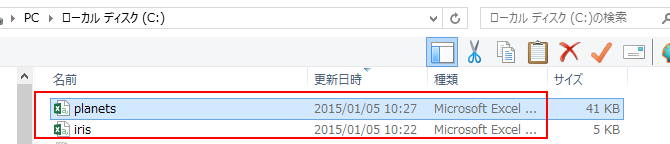    もし、USB メモリが使えない場合には、Webブラウザを開き、　　http://133.5.18.161/rinkou/addb/iris.csv　と  http://133.5.18.161/rinkou/addb/planets.csv   をダウンロードして、C:\iris.csv と C:\planets.csv にコピー.　  ( If you can not use USB memory, open http://133.5.18.161/rinkou/addb/iris.csv　　 and http://133.5.18.161/rinkou/addb/planets.csv using a Web browser, and copy it to C:\iris.csv and C:\planets.csv)◇ iris.csv (Microsoft Excel の画面）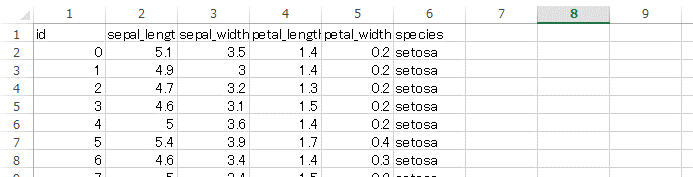 ◇ planets.csv (Microsoft Excel の画面）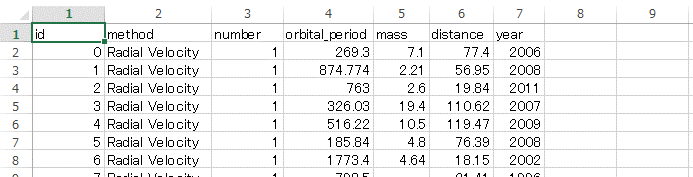 ステップ2 (Step 2)  Python のパッケージ seaborn のインストール (Install seaborn packaghe)ステップ2を行うには、インターネット接続が必要である. いまインターネット接続ができない人は、ステップ2以降を宿題とする (Internet connection is necessary. If you can not do internetc connection, the step 2 and later are your homework)1. Python のパッケージをインストールしたいので、IPython(sh) を起動 (execute the "IPython (sh)" to install python packages)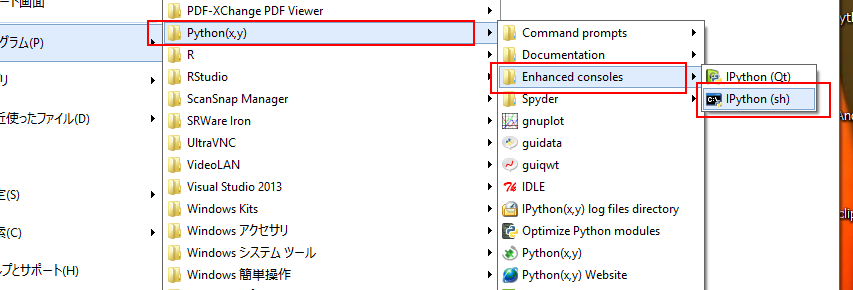 2. IPython(sh) で次のコマンドを実行 (execute the following commands in IPython(sh)'s console)    easy_install seaborn   ※ このコマンドを実行したときに、エラーメッセージが出た場合には、「pip install seaborn」を実行＜実行結果の例の一部分＞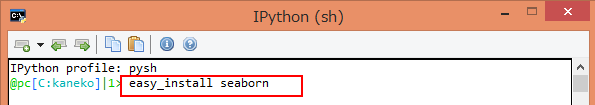 ステップ５以降は、ステップ２が必要ステップ3 (Step 3)課題：以下の手順で Spyderの設定を行いなさい　(Setup the Spyder software)Spyder の起動 (execute the Spyder) 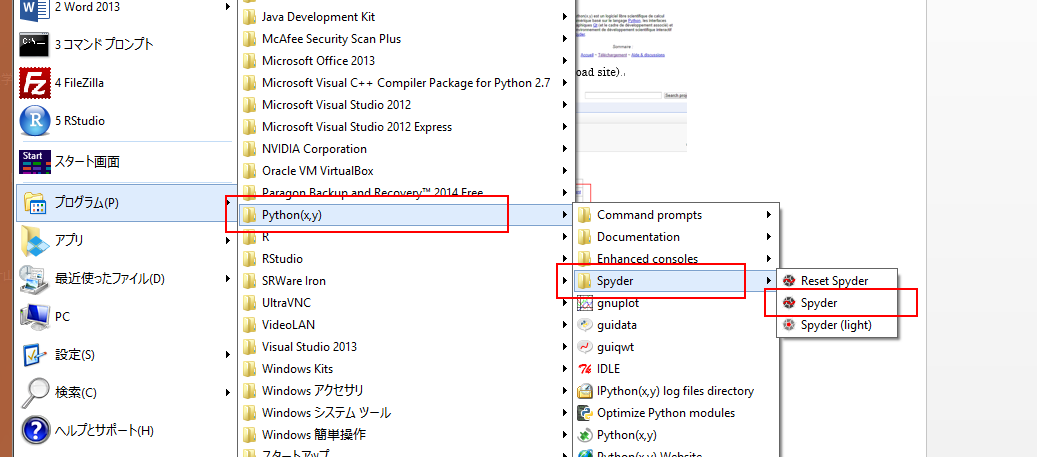 Interpreters で 「Open an IPython Console」を選ぶ.  (Select Interpreters, and Select “Open an IPython console”)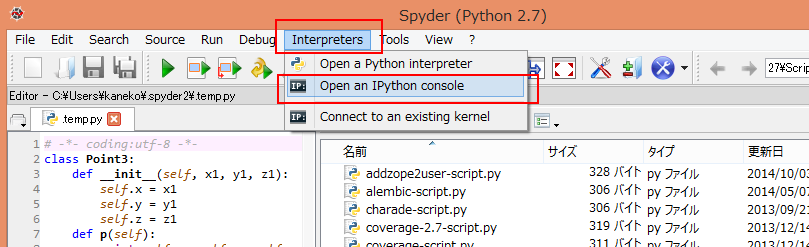 「IPython console」をクリック.  (Click “IPython console”)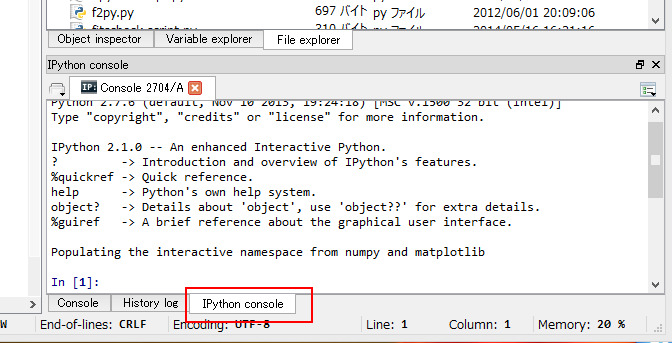 ステップ4 (Step 4)  CSVファイルを Pandasのデータフレームに格納する (read CSV file and store into Pandas data frame)1. まず CSVファイルのファイル名を確認する (Examine the correct CSV file name) 　以下、ファイル名が C:\planets.csv と C:\iris.csv であるとして説明を続ける    (In this exercise, the file names are c:\planets.csv and c:\iris.csv)2. データフレームに CSVファイルを読み込む.　(read CSV file into dataframe).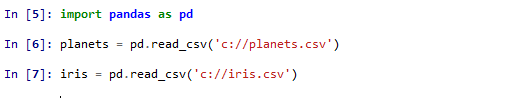 3. planets の確認 (print planets)　  head() は先頭行の表示 ('head()' is to print the top 5 lines)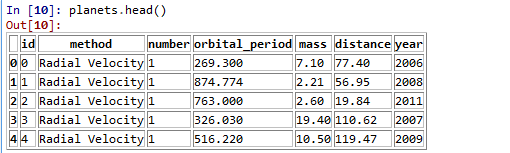 4. iris の確認 (print iris)　  head() は先頭行の表示 ('head()' is to print the top 5 lines)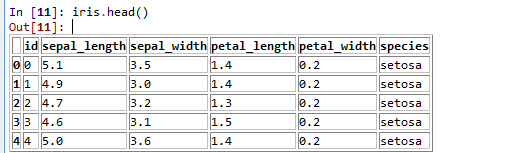 ステップ5 (Step 5)  ビジュアライズ (visualize)(1) 準備 (import packages)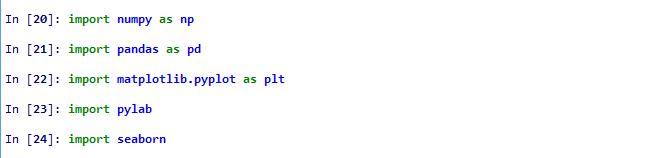 (2) 相関行列　(correlation matrix)  各列間の相関係数が表示される (correlation coefficients are displayed)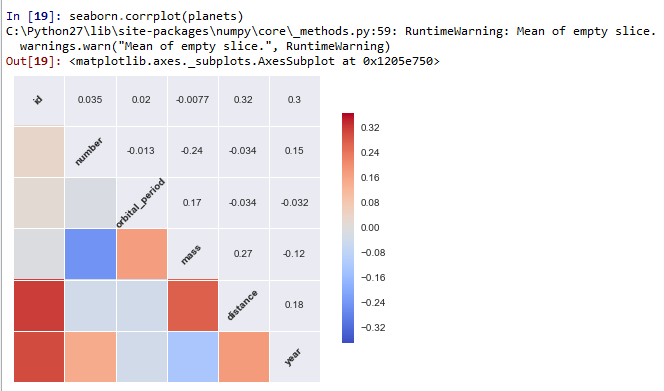 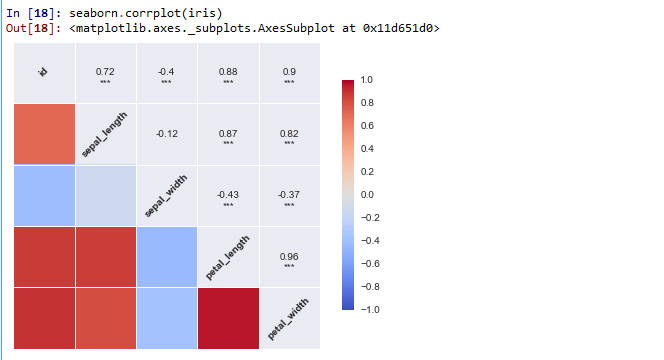 (3) 散布図　(scatter plot)　◇ データフレーム: planets, 列: distance, mass ※ number を使って色付け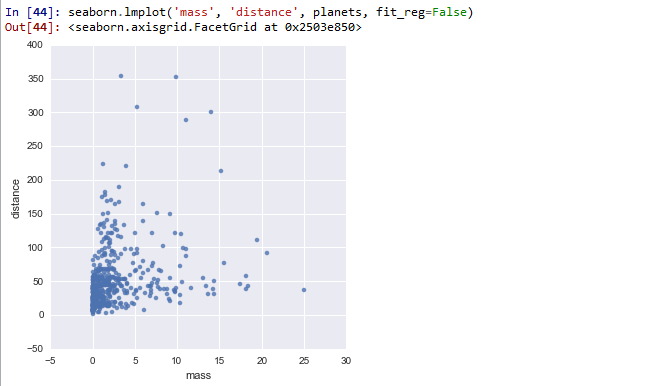 　◇ データフレーム: planets, 列: distance, mass ※ number を使って色付け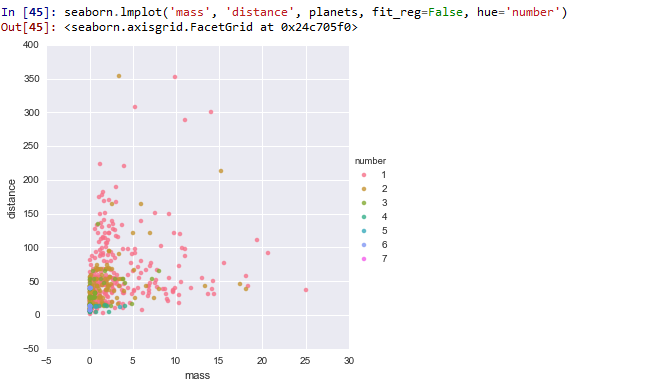 ◇ データフレーム: iris, 列: petal_length, petal_width ※ species を使って色付け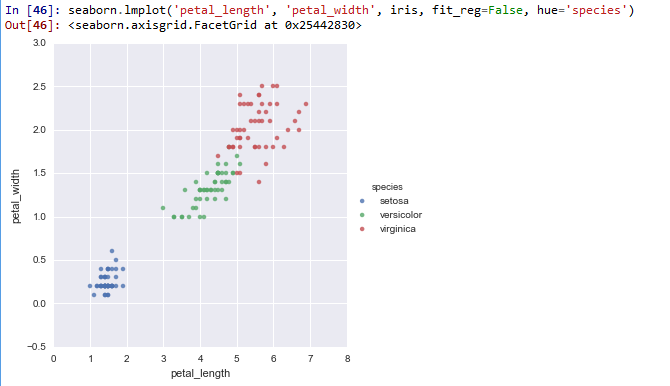 (4) ペア・プロット (pair plot)◇ データフレーム: iris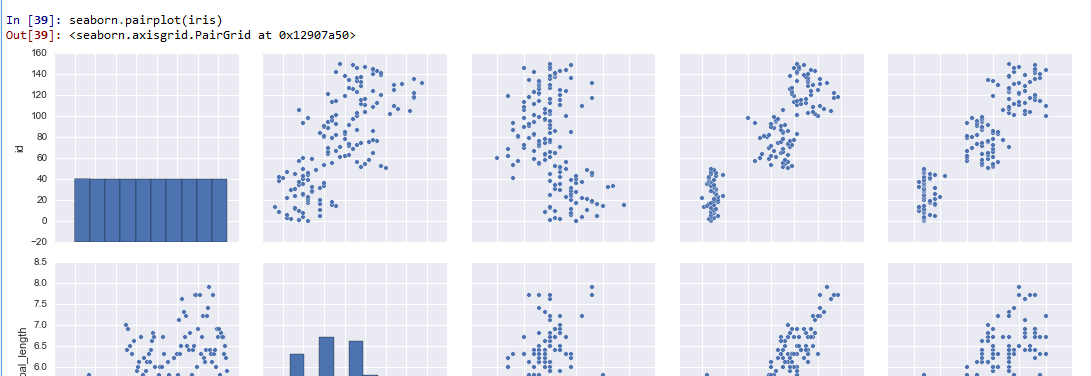 (5) ヒストグラム　(histogram)◇ データフレーム: iris ※ species を使って色付け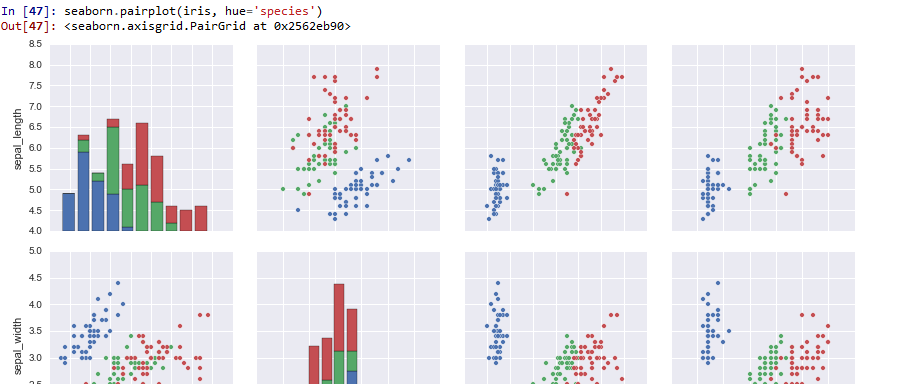 ◇ データフレーム: planets, 列: year       ※ 横軸は 1985, 1986, …, 2014．縦横比は 2.5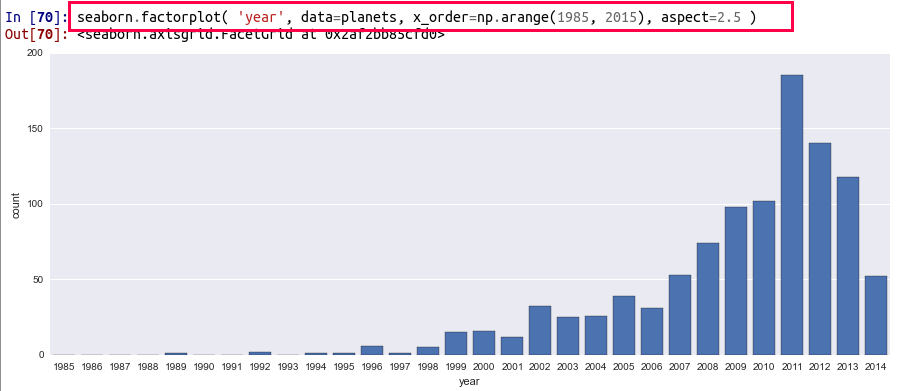 　◇ データフレーム: planets, 列: year  ※ number を使って色付け       ※ 横軸は 1985, 1986, …, 2014．縦横比は 2.5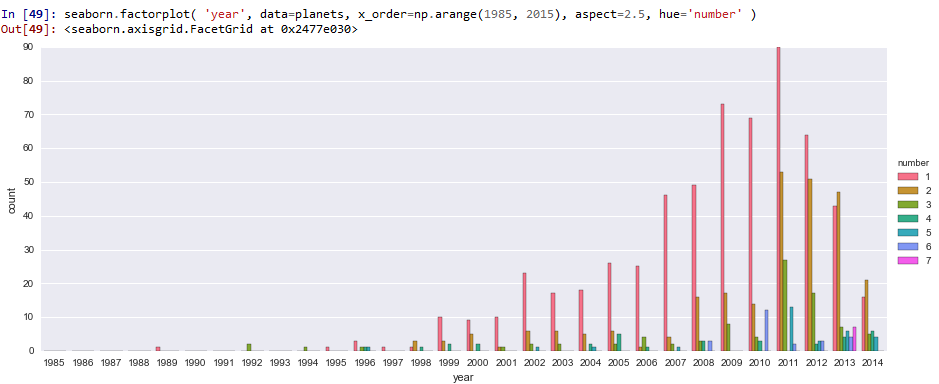   ◇ データフレーム: iris, 列: sepal_length       ※ 横軸は 4.0, 4.1, …, 7.9．縦横比は 1.8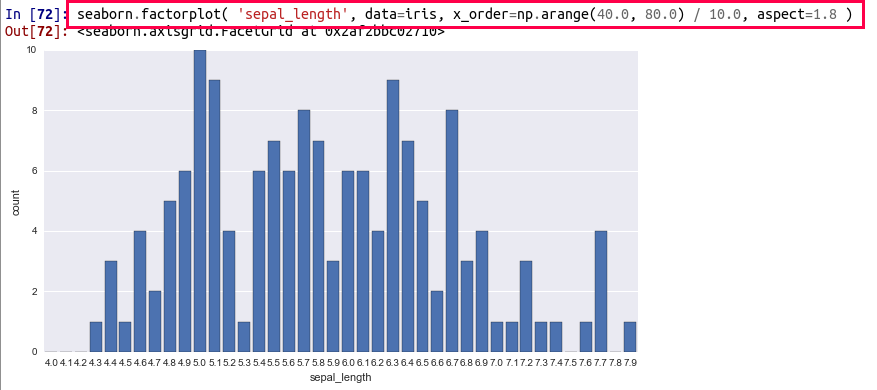   ◇ データフレーム: iris, 列: sepal_length ※ species を使って色付け       ※ 横軸は 4.0, 4.1, …, 7.9．縦横比は 1.8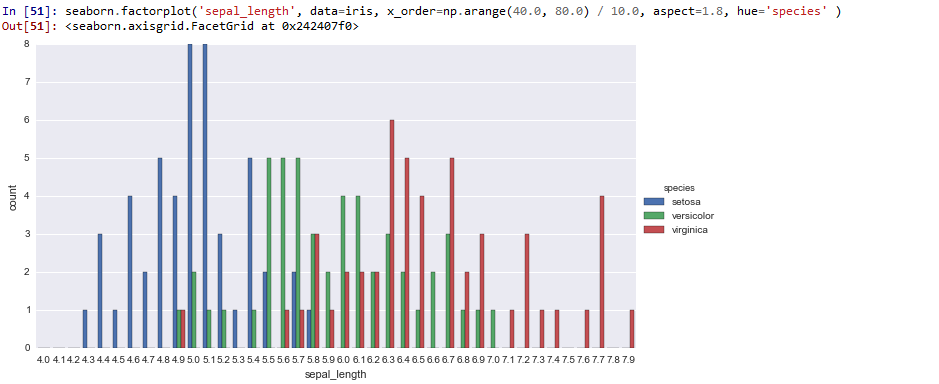 (6) １変数の分布 (Univariate distribution)データの分布や変化を可視化する. ヒストグラム，カーネル密度推定などを使用．(Visualizing univariate distributions or time-changes using histogram, kernel density estimation).　◇ データフレーム: planets, 列: year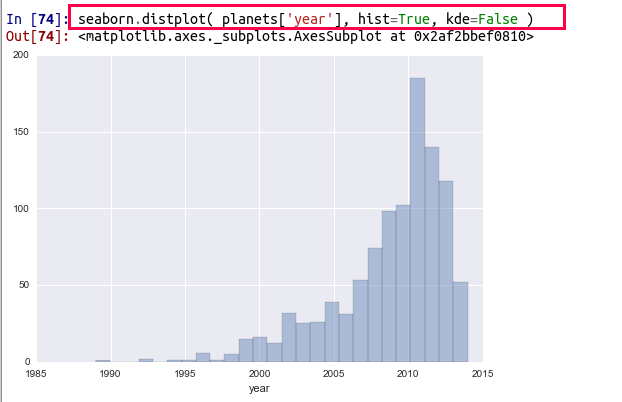 　◇ データフレーム: iris, 列: sepal_length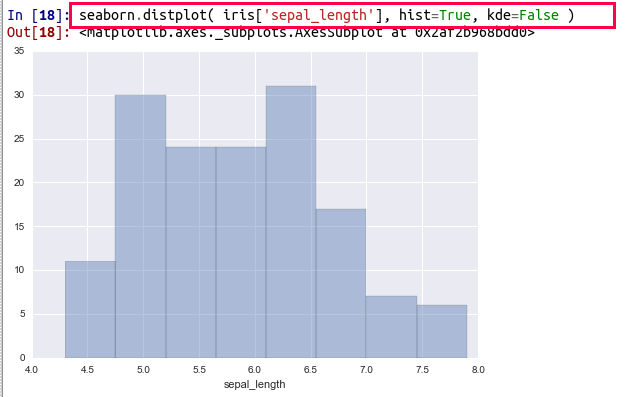 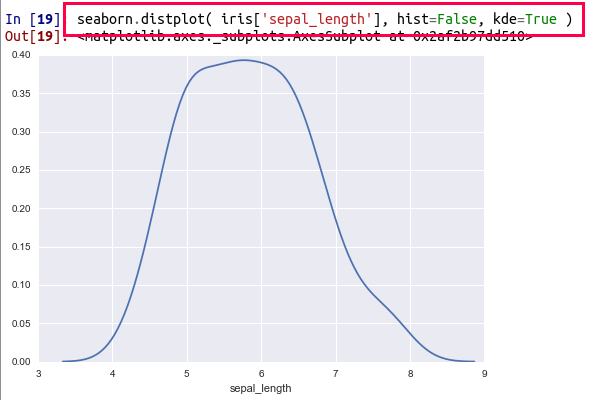 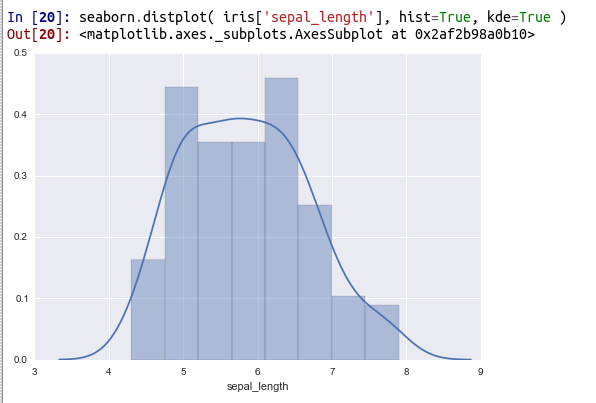 (7) 2変数の分布 (Bivariate distribution)データの分布や変化を可視化する. ヒストグラム，カーネル密度推定などを使用．(Visualizing bivariate distributions using histogram, kernel density estimation).　◇ データフレーム: iris, 列: petal_length, petal_width 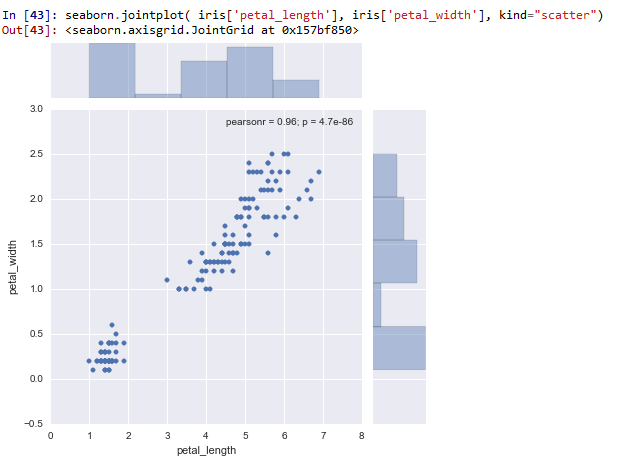 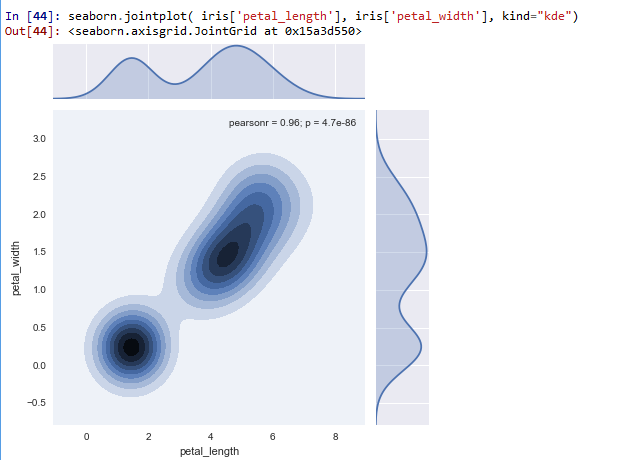 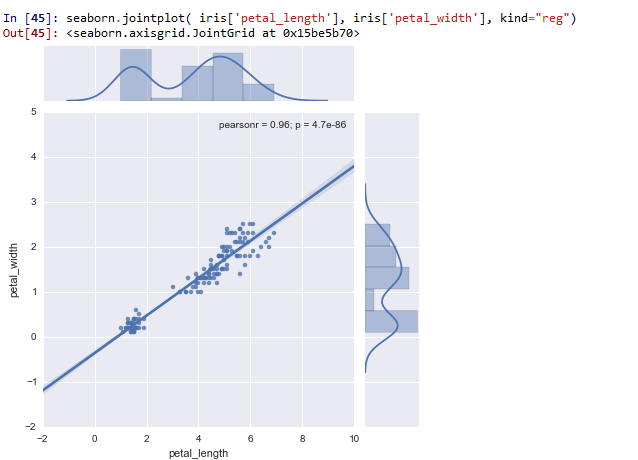 